Finans- och näringsutskottets betänkandeFörtydligande av bestämmelserna om basbeloppen för grundskolanLandskapsregeringens lagförslag LF 4/2018-2019INNEHÅLLSammanfattning	1Landskapsregeringens förslag	1Utskottets förslag	1Utskottets synpunkter	1Ärendets behandling	1Utskottets förslag	2SammanfattningLandskapsregeringens förslagLandskapsregeringen föreslår att bestämmelserna om beräkning av basbeloppen för grundskolan i landskapslagen om landskapsandelar till kommunerna förtydligas. Genom förslaget korrigeras en otydlig formulering som innebär att tolkningen av lagen inte är entydig. Samtidigt klargörs att basbeloppen för grundskolan ska beräknas enligt den ursprungliga avsikten med lagen.	Den föreslagna lagändringen avses att bli tillämpad från och med finansåret 2019. Lagförslaget sammanhänger med landskapsregeringens förslag till budget för landskapet Åland 2019 på ett sådant sätt att den bör sättas i kraft på de grunder som anges i 20 § 3 mom. självstyrelselagen.Utskottets förslagUtskottet föreslår att lagen godkänns i enlighet med förslaget.Utskottets synpunkterUtskottet konstaterar att förslaget syftar till att korrigera ett tekniskt fel som framkommit i landskapsandelslagen (2017:120) och som strider mot lagens ursprungliga ändamål. Utskottet har med anledning därav ingenting att anföra.	Utskottet konstaterar att landskapsregeringen föreslår att lagen bringas i kraft på de grunder som anges i 20 § 3 mom. självstyrelselagen. Utskottet ser detta förfarande som motiverat med tanke på att landskapsandelarna för 2019 ska fastställas av landskapsregeringen senast den 11 januari 2019. Ärendets behandlingLagtinget har den 21 november 2018 inbegärt finans- och näringsutskottets yttrande i ärendet.	Utskottet har i ärendet hört ministern Mats Perämaa, budgetplaneraren Robert Lindblom och lagberedaren Diana Lönngren.	 I ärendets avgörande behandling har deltagit ordföranden Petri Carlsson, vice ordföranden Göte Winé och ledamöterna John Holmberg, Lars Häggblom, Ingrid Johansson, vtm Veronica Thörnroos och ledamoten Stephan Toivonen.	Utskottet har röstat i ärendet. Rösterna utföll 4-2. Rösterna för lagförslaget biträddes av ordföranden Petri Carlsson, viceordföranden Göte Winé, ledamöterna Ingrid Johansson och John Holmberg. Vicetalman Veronica Thörnroos och ledamoten Lars Häggblom röstade mot förslaget. Ledamoten Stephan Toivonen avstod från att rösta. Utskottets förslagMed hänvisning till det anförda föreslår utskottetatt lagtinget antar lagförslaget oförändrat.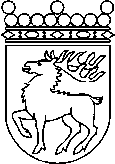 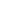 Ålands lagtingBETÄNKANDE nr 10/2018-2019BETÄNKANDE nr 10/2018-2019DatumFinans- och näringsutskottet2018-12-13Till Ålands lagtingTill Ålands lagtingTill Ålands lagtingTill Ålands lagtingTill Ålands lagtingMariehamn den 13 december 2018Mariehamn den 13 december 2018OrdförandePetri CarlssonSekreterareSten Eriksson